Exclusion Criteria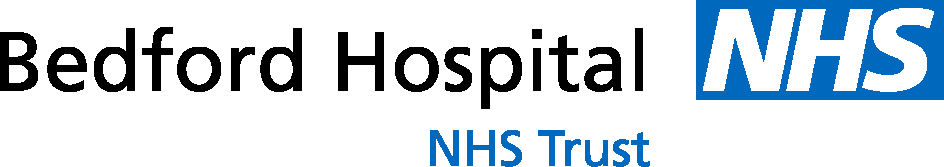 The referral is not appropriate for the Falls Physiotherapy Service if:Falls are solely due to a medical condition which requires managementFalls are due to a lack of appropriate equipment or an environmental issue (these patients need to be referred to community OT or community physiotherapy through OneCall on 0845 6024064)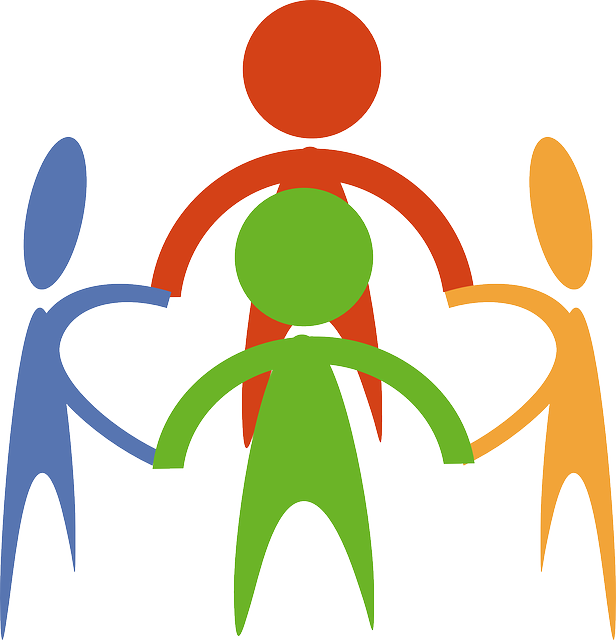 The patient has significant/severe memory problems or dementia which will impair their ability to engagePlease send your form to the Falls Physiotherapy Service, Beeden House, Bedford Hospital NHS Trust, Kempston Road, MK42 9DJ or Fax us on 01234 795855Name:Date of Birth:NHS Number:Hospital Number:Address:Telephone Number:Address:GP Name:Postcode:GP Surgery:Reason for referral:Reason for referral:Frequency of falls:Diagnosed or suspected reason for falls:Diagnosed or suspected reason for falls:Management or treatment for falls/poor balance:Is the patient:Over the age of 65 and medically stable Having  walking/balance difficulties and has a history of a fall or repeated falls in the past 12 months  Very concerned/frightened about falling and losing their confidenceAble to stand and walk independentlyAble to participate in exerciseWilling to participate and have the ability to practice                                                                  Is the patient:Over the age of 65 and medically stable Having  walking/balance difficulties and has a history of a fall or repeated falls in the past 12 months  Very concerned/frightened about falling and losing their confidenceAble to stand and walk independentlyAble to participate in exerciseWilling to participate and have the ability to practice                                                                  Is the patient:Over the age of 65 and medically stable Having  walking/balance difficulties and has a history of a fall or repeated falls in the past 12 months  Very concerned/frightened about falling and losing their confidenceAble to stand and walk independentlyAble to participate in exerciseWilling to participate and have the ability to practice                                                                  Is the patient:Over the age of 65 and medically stable Having  walking/balance difficulties and has a history of a fall or repeated falls in the past 12 months  Very concerned/frightened about falling and losing their confidenceAble to stand and walk independentlyAble to participate in exerciseWilling to participate and have the ability to practice                                                                  Is the patient:Over the age of 65 and medically stable Having  walking/balance difficulties and has a history of a fall or repeated falls in the past 12 months  Very concerned/frightened about falling and losing their confidenceAble to stand and walk independentlyAble to participate in exerciseWilling to participate and have the ability to practice                                                                  If you feel a referral is necessary but the patient does not meet the criteria or you have any questions please telephone the Falls Team on 01234 795854.If you feel a referral is necessary but the patient does not meet the criteria or you have any questions please telephone the Falls Team on 01234 795854.If you feel a referral is necessary but the patient does not meet the criteria or you have any questions please telephone the Falls Team on 01234 795854.If you feel a referral is necessary but the patient does not meet the criteria or you have any questions please telephone the Falls Team on 01234 795854.If you feel a referral is necessary but the patient does not meet the criteria or you have any questions please telephone the Falls Team on 01234 795854.If you feel a referral is necessary but the patient does not meet the criteria or you have any questions please telephone the Falls Team on 01234 795854.Recent hospital admissionRecent hospital admissionY/N (if yes, please specify):Reason for admission:Length of stay and discharge date:Brief detail including any relevant interventions/surgery  Y/N (if yes, please specify):Reason for admission:Length of stay and discharge date:Brief detail including any relevant interventions/surgery  Y/N (if yes, please specify):Reason for admission:Length of stay and discharge date:Brief detail including any relevant interventions/surgery  Y/N (if yes, please specify):Reason for admission:Length of stay and discharge date:Brief detail including any relevant interventions/surgery  Relevant medical or social history:Relevant medical or social history:Referrer Name:Referrer Name:Contact Telephone Number:Referrer Designation:Referrer Designation:Date: